15. 06. 2018.ODLUKE ŠKOLSKOG ODBORA OD 15. 06. 2018.Školski odbor jednoglasno donosi odluku o eksperimentalnoj provedbi strukovnog kurikuluma za stjecanje kvalifikacije kozmetičar DO prema dualnom modelu obrazovanja, u školskoj godini 2018./19., prema zahtjevu MZO.Predsjednica Školskog odbora								Ljiljana Kutleša Jambrečina, prof.		Prisutni članovi Školskog odbora:Ljiljana Kutleša JambrečinaKatica KnezovićMarija Borić HrvojVedrana SteccaDamir NegovecIvan GagroBoris VidoševićObrtnička škola za osobne usluge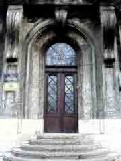 Savska c. 23ZagrebTel. 4886-180; faks 4886181, e-mail: prva.obrtnicka@gmail.com